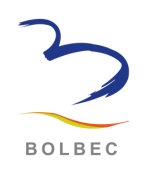 Ville de Bolbec - Centre Culturel du Val-aux-GrèsAppel à candidaturesAtelier de pratiques artistiquesdestiné aux établissements scolaires primaires de Bolbecannée 2020/2021Afin de connaitre au mieux votre parcours et votre projet d’atelier, nous vous remercions de remplir aussi précisément que possible cette fiche et de la renvoyer par mail à service.culturel@bolbec.fravant le vendredi 7 août 2020.Contacts service culturel : Céline Lecordier / Estelle Pigeolat / Tél : 02 35 31 07 13N’hésitez pas à joindre tous documents que vous jugeriez utiles à la compréhension de votre parcours (dossiers pédagogiques, curriculum vitae, dossiers de presse …)Coordonnées de l’intervenantCoordonnées de l’intervenantNom / PrénomAdresseTéléphoneMailStatut juridique(n°Siret, maison des artistes…)Parcours de l’intervenantParcours de l’intervenantFormationExpériencesSite internet (mentionner l’adresse)Réseaux sociaux (préciser le ou les liens)Atelier de pratique artistique proposéAtelier de pratique artistique proposéNom de l’atelierObjectifs pédagogiques Public visé (mentionner les classes d’âges)Organisation / déroulé de l’atelierProduction et /ou restitution envisagéeMoyens matériels nécessaires à la réalisation de l’atelier /Budget prévisionnel L’atelier est-il proposé dans le cadre du thème défini pour l’année 2020/2021 par l’inspection pédagogique qui est « Géant et minuscule » ?□  Oui□  Non               L’atelier est-il proposé dans le cadre du thème défini pour l’année 2020/2021 par l’inspection pédagogique qui est « Géant et minuscule » ?□  Oui□  Non               